SLOVENSKÁ TECHNICKÁ UNIVERZITAFAKULTA ELEKTROTECHNIKY A INFORMATIKYKATEDRA TELEKOMUNIKÁCIÍMeranieOSCILOSKOPY  IIMeranie									Michal	 Mikláš    Šk. rok: 2008/2009   LS							Skupina: Štvrtok 16:00 B								 	Použité prístroje:	-  Zdroj BK 126			- Generátor Peak Tech 2080			- Odpory			- Operacný zosilnovac				- OSC Tektronix 2205Uloha 1:	Osmerajte a graficky zapičte závislosť zisku invertora od frekvenčného rozsaku 20Hz -50kHz úri zosilnení A=10. Z grafu určite hraničnú frekvenciu Fh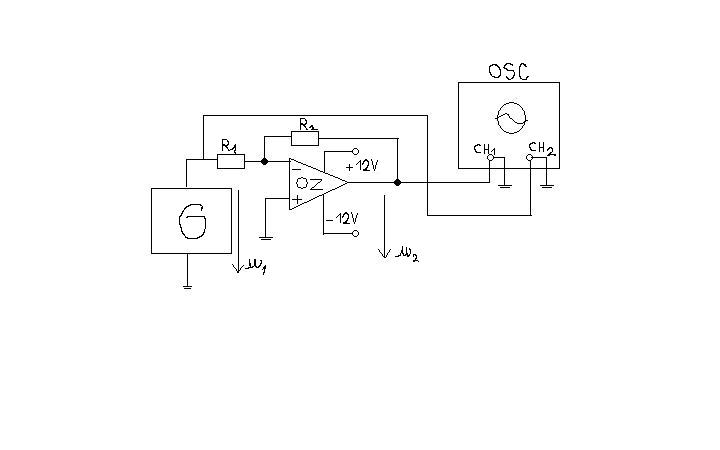 R1=